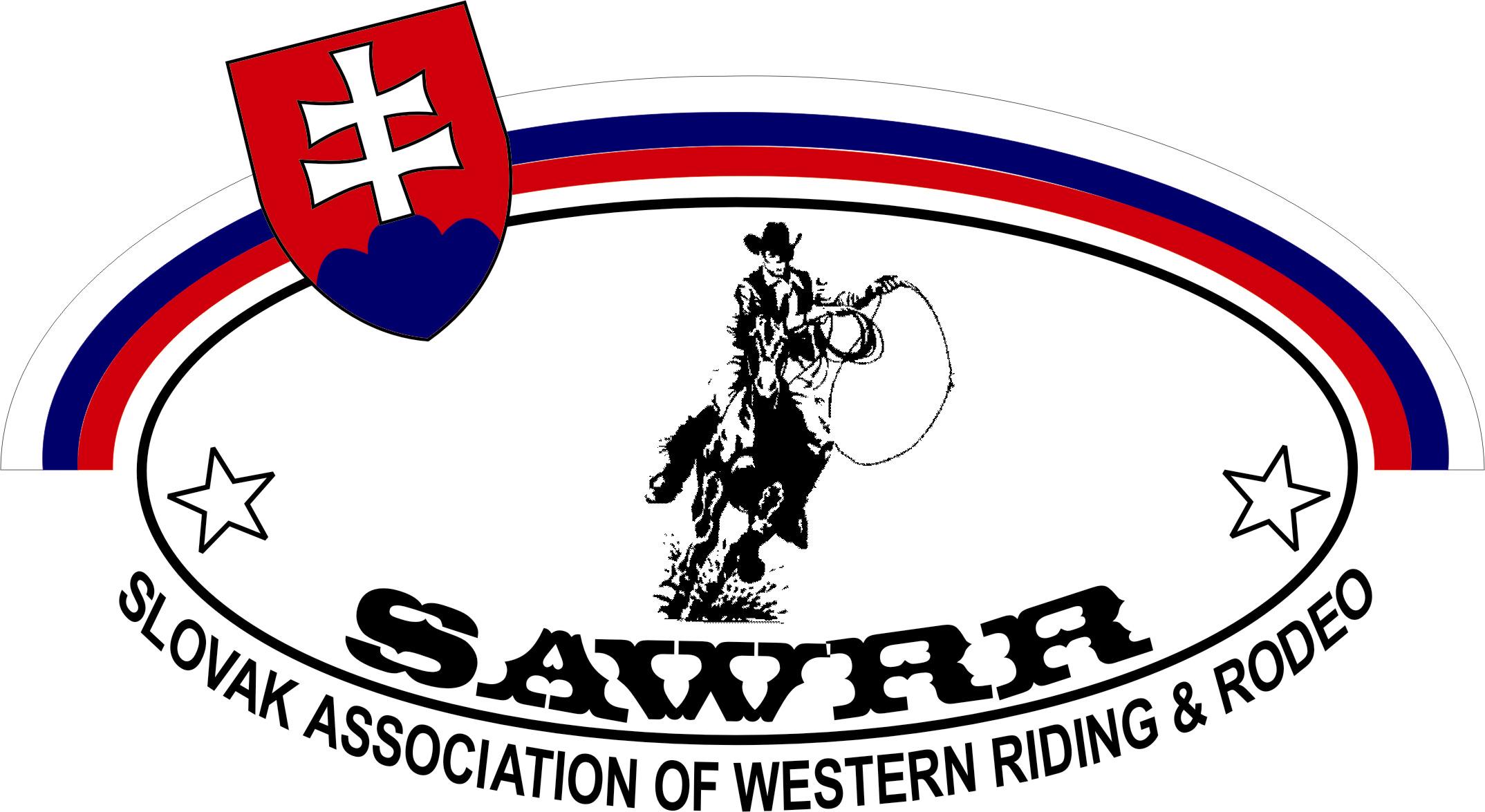 Kalendár Reining 201329.3.            NRHA – Wr. Neustadt6.4.              NRHA Futurity – Krakovany14.4.            WRC – Kozlovice12.-20.4.     NRHA – Futurity Kreuth27.-28.4.     NRHA – Roleski4.5.              ČJF – Kozlovice11.5.           WRC –Kozlovice 18.5.           NRHA –Wr. Neustadt25.5.           NRHA - Krakovany1.6.              ČJF - Kozlovice8.6.              AQHA + WRC– Kozlovice14.6.            NRHA –Wr. Neustadt15.6.            WRC - Krakovany30.6.            SAWRR – Hrabušice10.7.            NRHA – Wr. Neustadt13.7.            NRHA– Roleski20.7.            ČJF – Kozlovice27.7.            SAWRR – Hrabušice3.8.              WRC - Kozlovice13.-18.8.     NRHA – Futurity Wr. Neustadt17.8.            NRHA – Krakovany26.-31.8.     Americana Ausburg30.8.            NRHA – Wr. Neustadt31.8.            SAWRR – Bystrička14.9.            SAWRR – Hosťová – MSR21.9.            WRC – Kozlovice 28.9.            NRHA Futurity – Roleski4.- 6.10.      MEC – FETTI GOMBA Maďarsko19.10.          NRHA – Krakovany21.-1.12.     NRHA– FUTURITY - Oklahoma